Памятка действий при обнаруженииподозрительного предметаДействия граждан при обнаружении подозрительного предмета, который может оказаться взрывным устройствомПорядок действий при обнаружении подозрительных предметов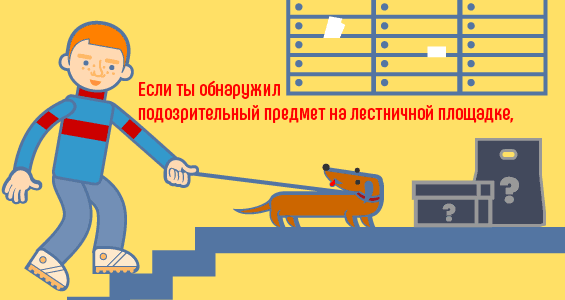 Категорически запрещается трогать, вскрывать, передвигать или предпринимать какие-либо иные действия с обнаруженным предметом; Не рекомендуется использовать мобильные телефоны и другие средства радиосвязи вблизи такого предмета;Необходимо немедленно сообщить об обнаружении подозрительного предмета в полицию по телефонам:Общественный транспортЕсли вы обнаружили забытую или бесхозную вещь в общественном транспорте:Опросите людей, находящихся рядом. Постарайтесь установить, чья она и кто ее мог оставить.Если хозяин не установлен, немедленно сообщите о находке водителю.Подъезд домаЕсли вы обнаружили неизвестный предмет в подъезде своего дома:Спросите у соседей, возможно, он принадлежит им. Если владелец не установлен - немедленно сообщите в полицию; УчреждениеЕсли вы обнаружили неизвестный предмет в учреждении:Немедленно сообщите о находке администрации или охране; Зафиксируйте время и место обнаружения;Предпримите меры к тому, чтобы люди отошли как можно дальше от подозрительного предмета и опасной зоны;Дождитесь прибытия представителей правоохранительных органов, укажите место расположения подозрительного предмета, время и обстоятельства его обнаружения;Не паникуйте. О возможной угрозе взрыва сообщите только тем, кому необходимо знать о случившемся. 
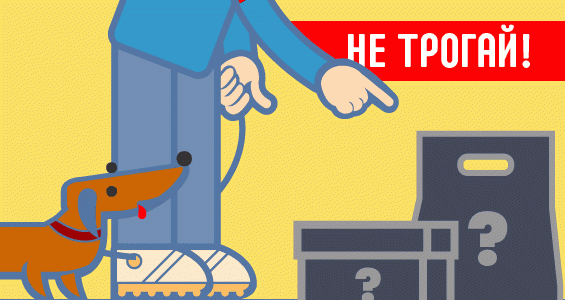 Также необходимо помнить, что внешний вид предмета может скрывать его настоящее назначение. На наличие взрывного устройства, других опасных предметов могут указывать следующие признаки:Признаки взрывного устройстваПрисутствие проводов, небольших антенн, изоленты, шпагата, веревки, скотча в пакете, либо торчащие из пакета;Шум из обнаруженных подозрительных предметов (пакетов, сумок и др.). Это может быть тиканье часов, щелчки и т.п.Наличие на найденном подозрительном предмете элементов питания (батареек);Растяжки из проволоки, веревок, шпагата, лески;Необычное размещение предмета;Наличие предмета, несвойственного для данной местности;Специфический запах, несвойственный данной местности.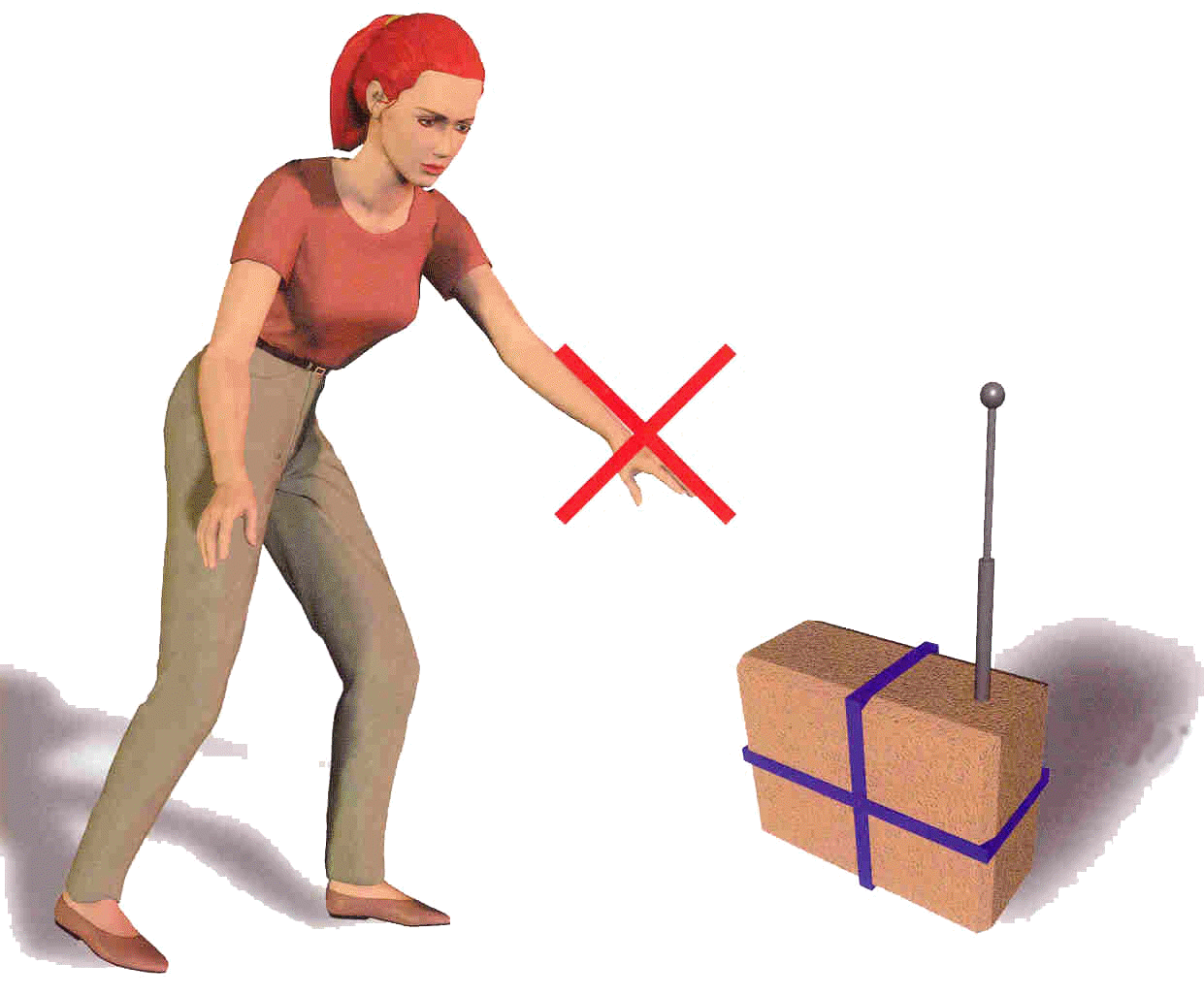 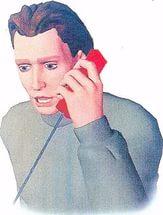 • 4-32-33 - телефон Единой дежурной диспетчерской службы Киренского района.• 02 - телефон дежурной части Межмуниципального отдела МВД России по Киренскому району;
